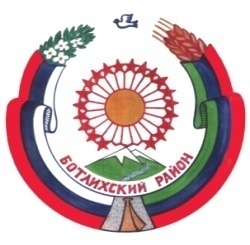 РЕСПУБЛИКА ДАГЕСТАНСОБРАНИЕ ДЕПУТАТОВ МУНИЦИПАЛЬНОГО РАЙОНА «БОТЛИХСКИЙ РАЙОН»368971; ул. Центральная, 130, с. Ботлих, Ботлихский район, Республика ДагестанРешение №59семнадцатого заседания Собрания депутатов муниципального района «Ботлихский район» седьмого созыва        от 27 апреля 2023 года                                                                     с. БотлихО внесении изменений в решение Собрания депутатов МР «Ботлихский район» от 16.02.2023 № 53 Собрание депутатов муниципального района решает:Внести в Прогнозный план (программу) приватизации муниципального имущества МР «Ботлихский район» на 2023 год, утвержденный решением Собрания депутатов МР «Ботлихский район» от 16.02.2023 № 53 «Об утверждении Прогнозного плана (программы) приватизации муниципального имущества МР «Ботлихский район» на 2023 год», изменение исключив п. 1 указанного плана.           Глава МР «Ботлихский район»                                                           Р.С. Гамзатов         Председатель   Собрания депутатов                                                                  М.О. Омаров                                                                                                                                                            